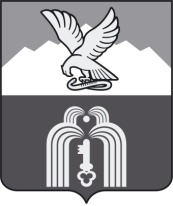 П Р И К А ЗПРЕДСЕДАТЕЛЯ КОНТРОЛЬНО-СЧЕТНОЙ КОМИССИИГОРОДА ПЯТИГОРСКА27.10.2022                                                     г.Пятигорск                                                     № 19О внесении изменений в план работы Контрольно-счетной комиссии города Пятигорска на 4 квартал 2022 года	Руководствуясь Федеральным законом от 7 февраля 2011 года № 6-ФЗ «Об общих принципах организации и деятельности контрольно-счетных органов субъектов Российской Федерации и муниципальных образований», Положением о контрольно-счетной комиссии города Пятигорска, утвержденным решением Думы города Пятигорска от 21.12.2021 № 67-6 РД, ПРИКАЗЫВАЮ:1.Дополнить п. 2.8. и 2.9. плана работы Контрольно-счетной комиссии города Пятигорска на 4 квартал 2022 года и изложить в следующем содержании:2. Контроль за исполнением настоящего приказа оставляю за собой.3. Настоящий приказ вступает в силу со дня его подписания.Председатель Контрольно-счетнойкомиссии города Пятигорска                                                         Н.В. Андреева2.8.Оценка экономических показателей прогноза социально-экономического развития муниципального образования города-курорта Пятигорска на 2023 год и период до 2025 годаноябрь-декабрьТатова Т.А.2.9.Проверка законности, эффективности и результативности использования средств бюджета города-курорта Пятигорска муниципальным казенным учреждением «Служба спасения города Пятигорска»ноябрь-декабрьПолторацкая О.В.